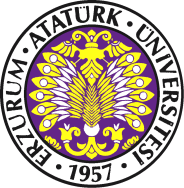 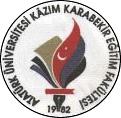 ÜniversiteÜniversiteAtatürk ÜniversitesiAtatürk ÜniversitesiBirimBirimKâzım Karabekir Eğitim FakültesiKâzım Karabekir Eğitim FakültesiGöreviGöreviÖzel Kalem (Dekan Sekreteri)Özel Kalem (Dekan Sekreteri)Üst YöneticiÜst YöneticiDekan, Dekan Yardımcısı, Fakülte SekreteriDekan, Dekan Yardımcısı, Fakülte SekreteriAstları Astları TEMEL GÖREV VE SORUMLULUKLARTEMEL GÖREV VE SORUMLULUKLARTEMEL GÖREV VE SORUMLULUKLARTEMEL GÖREV VE SORUMLULUKLARÜBYS sisteminde birimiyle ilgili yazışma ve belgeleri takip etmek ve sonuçlandırmak,Dekan, Dekan Yardımcıları ve Fakülte Sekreterinin görüşme ve kabullerine ait hizmetleri yürütmek,Dekan, Dekan Yardımcıları ve Fakülte Sekreterinin kurum içi ve kurum dışı randevu isteklerini düzenlemek,Dekanlık Makamına ait özel yazışmaları yapmak,Dekan, Dekan Yardımcıları ve Fakülte Sekreteri olmadığı zaman gelen ziyaretçileri not ederek iletmek,Dinî ve Millî bayramlarda Dekanın tebrik mesajlarını hazırlamak ve dağıtımını sağlamak,Protokol ve telefon listelerini takip ederek güncel kalmasını sağlamak,Fakültenin tüm birimlerinin ve kişilerin faks iletilerinin gönderimi ve gelen iletilerin yerine ulaştırma işlemlerini yapmak,Tüm davetiye ve duyuru işlerini yapmak,Fakülte kurullarında (Yönetim Kurulu, Fakülte Kurulu ve Akademik Genel Kurulu) alınan kararları karar defterine yazmak ve imzalattırmak,Dekanlığa ya da kişilere ait her türlü bilgi ve belgeyi korumak, ilgisiz kişilerin eline geçmesini önlemek, Dekanın veya Fakülte Sekreterinin onayı olmadan kişilere bilgi ve belge vermemek.Dekanlığın görev alanı ile ilgili vereceği diğer işleri yapmak,Yukarıda yazılı olan bütün bu görevleri kanunlara ve yönetmeliklere uygun olarak yerine getirirken, Fakülte Sekreterine karşı sorumludur.ÜBYS sisteminde birimiyle ilgili yazışma ve belgeleri takip etmek ve sonuçlandırmak,Dekan, Dekan Yardımcıları ve Fakülte Sekreterinin görüşme ve kabullerine ait hizmetleri yürütmek,Dekan, Dekan Yardımcıları ve Fakülte Sekreterinin kurum içi ve kurum dışı randevu isteklerini düzenlemek,Dekanlık Makamına ait özel yazışmaları yapmak,Dekan, Dekan Yardımcıları ve Fakülte Sekreteri olmadığı zaman gelen ziyaretçileri not ederek iletmek,Dinî ve Millî bayramlarda Dekanın tebrik mesajlarını hazırlamak ve dağıtımını sağlamak,Protokol ve telefon listelerini takip ederek güncel kalmasını sağlamak,Fakültenin tüm birimlerinin ve kişilerin faks iletilerinin gönderimi ve gelen iletilerin yerine ulaştırma işlemlerini yapmak,Tüm davetiye ve duyuru işlerini yapmak,Fakülte kurullarında (Yönetim Kurulu, Fakülte Kurulu ve Akademik Genel Kurulu) alınan kararları karar defterine yazmak ve imzalattırmak,Dekanlığa ya da kişilere ait her türlü bilgi ve belgeyi korumak, ilgisiz kişilerin eline geçmesini önlemek, Dekanın veya Fakülte Sekreterinin onayı olmadan kişilere bilgi ve belge vermemek.Dekanlığın görev alanı ile ilgili vereceği diğer işleri yapmak,Yukarıda yazılı olan bütün bu görevleri kanunlara ve yönetmeliklere uygun olarak yerine getirirken, Fakülte Sekreterine karşı sorumludur.ÜBYS sisteminde birimiyle ilgili yazışma ve belgeleri takip etmek ve sonuçlandırmak,Dekan, Dekan Yardımcıları ve Fakülte Sekreterinin görüşme ve kabullerine ait hizmetleri yürütmek,Dekan, Dekan Yardımcıları ve Fakülte Sekreterinin kurum içi ve kurum dışı randevu isteklerini düzenlemek,Dekanlık Makamına ait özel yazışmaları yapmak,Dekan, Dekan Yardımcıları ve Fakülte Sekreteri olmadığı zaman gelen ziyaretçileri not ederek iletmek,Dinî ve Millî bayramlarda Dekanın tebrik mesajlarını hazırlamak ve dağıtımını sağlamak,Protokol ve telefon listelerini takip ederek güncel kalmasını sağlamak,Fakültenin tüm birimlerinin ve kişilerin faks iletilerinin gönderimi ve gelen iletilerin yerine ulaştırma işlemlerini yapmak,Tüm davetiye ve duyuru işlerini yapmak,Fakülte kurullarında (Yönetim Kurulu, Fakülte Kurulu ve Akademik Genel Kurulu) alınan kararları karar defterine yazmak ve imzalattırmak,Dekanlığa ya da kişilere ait her türlü bilgi ve belgeyi korumak, ilgisiz kişilerin eline geçmesini önlemek, Dekanın veya Fakülte Sekreterinin onayı olmadan kişilere bilgi ve belge vermemek.Dekanlığın görev alanı ile ilgili vereceği diğer işleri yapmak,Yukarıda yazılı olan bütün bu görevleri kanunlara ve yönetmeliklere uygun olarak yerine getirirken, Fakülte Sekreterine karşı sorumludur.ÜBYS sisteminde birimiyle ilgili yazışma ve belgeleri takip etmek ve sonuçlandırmak,Dekan, Dekan Yardımcıları ve Fakülte Sekreterinin görüşme ve kabullerine ait hizmetleri yürütmek,Dekan, Dekan Yardımcıları ve Fakülte Sekreterinin kurum içi ve kurum dışı randevu isteklerini düzenlemek,Dekanlık Makamına ait özel yazışmaları yapmak,Dekan, Dekan Yardımcıları ve Fakülte Sekreteri olmadığı zaman gelen ziyaretçileri not ederek iletmek,Dinî ve Millî bayramlarda Dekanın tebrik mesajlarını hazırlamak ve dağıtımını sağlamak,Protokol ve telefon listelerini takip ederek güncel kalmasını sağlamak,Fakültenin tüm birimlerinin ve kişilerin faks iletilerinin gönderimi ve gelen iletilerin yerine ulaştırma işlemlerini yapmak,Tüm davetiye ve duyuru işlerini yapmak,Fakülte kurullarında (Yönetim Kurulu, Fakülte Kurulu ve Akademik Genel Kurulu) alınan kararları karar defterine yazmak ve imzalattırmak,Dekanlığa ya da kişilere ait her türlü bilgi ve belgeyi korumak, ilgisiz kişilerin eline geçmesini önlemek, Dekanın veya Fakülte Sekreterinin onayı olmadan kişilere bilgi ve belge vermemek.Dekanlığın görev alanı ile ilgili vereceği diğer işleri yapmak,Yukarıda yazılı olan bütün bu görevleri kanunlara ve yönetmeliklere uygun olarak yerine getirirken, Fakülte Sekreterine karşı sorumludur.…./04/2017Prof.Dr.Kemal DOYMUŞDekan Vekili…./04/2017Prof.Dr.Kemal DOYMUŞDekan Vekili…./04/2017Prof.Dr.Kemal DOYMUŞDekan Vekili…./04/2017Prof.Dr.Kemal DOYMUŞDekan Vekili